SOLICITUD: INSCRIPCIÓN EXPOSICIÓN DE PINTURA: “Artistas de Sacedón”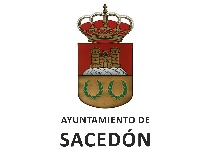 Todo/a vecino/a puede participar a la exposición de pintura y dibujo: “Artistas de Sacedón”. Para eso tiene que rellenar la siguiente solicitud. Nombre:					Apellidos:DNI:						Teléfono de contacto:Dirección en Sacedón:Edad:OBRA:		DIBUJO 				PINTURA						TECNICA (ACUARELA, OLEO, ACRÍLICO…)Dimensiones y tema de la obra:OBRA 1: ………, ………, ……….   	Tema:					Título:OBRA 2: ………, ………, ……….   	Tema:					Título:OBRA 3: ………, ………, ……….   	Tema:					Título:OBRA 4: ………, ………, ……….   	Tema:					Título:Se puede solicitar espacio para exponer hasta el lunes 21 de agosto a las 14:00.Se presentará un máximo de 3 o 4 obras por persona, según el tamaño de la obra.La exposición se montará el sábado 26 de agosto de 2023 en el salón de actos de la casa de la cultura, entrada por la calle mayor, en horario de 12:00 a 14:00 y de 18:00 a 20:00.Hora prevista, que vendrá a colocar los cuadros: ……….La exposición se inaugurará el domingo 27 de agosto a las 12:00.Horarios de apertura:Domingo 27 de agosto de 12:00 a 14:00 y de 18:00 a 20:00Miércoles 30 de agosto de 12:00 a 14:00Jueves 31 de agosto de 12:00 a 14:00 y de 18:00 a 20:00.La clausura de la exposición será el 31 de agosto a las 20:00